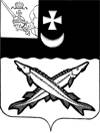 КОНТРОЛЬНО-СЧЕТНАЯ КОМИССИЯ БЕЛОЗЕРСКОГО МУНИЦИПАЛЬНОГО ОКРУГАВОЛОГОДСКОЙ ОБЛАСТИ161200, Вологодская область, г. Белозерск, ул. Фрунзе, д.35,оф.32тел. (81756)  2-32-54,  факс (81756) 2-32-54,   e-mail: krk@belozer.ruЗАКЛЮЧЕНИЕфинансово-экономической экспертизы на проект постановления администрации Белозерского муниципального округа«О внесении изменений в постановление администрации района от 06.12.2022 № 456»26 сентября  2023 годаЭкспертиза проекта проведена на основании  пункта 9.1 статьи 9 Положения о контрольно-счетной комиссии Белозерского муниципального округа Вологодской области, утвержденного решением Представительного Собрания Белозерского муниципального округа от 12.10.2022 № 19, пункта 1.6 плана работы контрольно-счетной комиссии Белозерского муниципального округа на 2023 год.Цель финансово-экономической экспертизы: определение соответствия положений, изложенных в проекте  муниципальной программы (далее - Программа), действующим нормативным правовым актам Российской Федерации, субъекта Российской Федерации и муниципального образования; оценка экономической обоснованности и достоверности объема ресурсного обеспечения муниципальной программы «Организация отдыха и занятости детей Белозерского муниципального округа в каникулярное время на 2023-2027 годы», возможности достижения поставленных целей при запланированном объеме средств. Предмет финансово-экономической экспертизы: проект постановления администрации Белозерского муниципального округа о внесении изменений в муниципальную программу «Организация отдыха и занятости детей Белозерского муниципального округа в каникулярное время на 2023-2027 годы».Сроки проведения: с 26.09.2023  по 26.09.2023Правовое обоснование финансово-экономической экспертизы:При подготовке заключения финансово-экономической экспертизы проекта  постановления о внесении изменений в Программу использованы  Порядок разработки, реализации и оценки эффективности муниципальных программ Белозерского муниципального округа Вологодской области (далее – Порядок), утвержденный постановлением администрации Белозерского муниципального округа от 25.04.2023 № 519.Для проведения мероприятия   представлены следующие материалы:проект постановления администрации округа о внесении изменений в  муниципальную программу «Организация отдыха и занятости детей Белозерского муниципального округа в каникулярное время на 2023-2027 годы»; копия листа согласования проекта с результатами согласования. В результате экспертизы  установлено:Проект постановления предусматривает внесение изменений муниципальную программу «Организация отдыха и занятости детей Белозерского муниципального округа в каникулярное время на 2023-2027 годы», утвержденную  постановлением администрации  Белозерского муниципального района  от 06.12.2022 № 456.1. Проектом постановления не предполагается внесение изменений в общий объем финансирования.  2. Проектом постановления предлагается внести изменения в Приложение 4 «План реализации муниципальной программы на 2023-2025 годы к Программе, изложив его в новой редакции с учетом перераспределения бюджетных ассигнований между мероприятиями Программы.Проектом постановления предлагается установить объем финансирования на 2023 год по:-Основному мероприятию 2 «Сохранение и развитие системы организаций отдыха и оздоровления детей, их материальное - техническое оснащение» в сумме 109,4 тыс. рублей (с сокращением на 23,6 тыс. рублей), а именно по мероприятию «Оплата труда работников оздоровительных лагерей дневного пребывания детей, созданных на базе дошкольных образовательных учреждений»;-Основному мероприятию 3 «Обеспечение благоприятных и безопасных условий для отдыха и оздоровления детей» в сумме3,3 тыс. рублей (с сокращением на 4,7 тыс. рублей);-Основному мероприятию 4 «Организация отдыха и оздоровления детей, в том числе предоставление мер социальной поддержки по обеспечению отдыха и оздоровления отдельных категорий детей»  в сумме 141,6 тыс. рублей (с сокращением на 18,1 тыс. рублей);Основному мероприятию 5 «организация временного трудоустройства несовершеннолетних граждан в возрасте от 14 до 18 лет в свободное от учебы время» в сумме 401,4 тыс. рублей (с увеличением на 46,4 тыс. рублей). Выводы по результатам экспертизы:1.Проект постановления администрации округа о внесении изменений  в постановление администрации района от 06.12.2022 № 456 не противоречит бюджетному законодательству и рекомендован к принятию. Председатель контрольно-счетной комиссии округа                                                                           Н.С.Фредериксен          